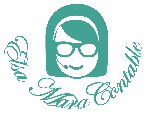 NOMBRE DEL CURSO: Programa de entrenamiento Auxiliar Contable SistematizadoFECHA: Octubre 4 de 2022NÚMERO DE SESIÓN: IntroductoriaLINKDESCRIPCIÓNhttps://www.youtube.com/watch?v=vm-hkTXvSYA&list=PLMk5eM0tZ0x4fXfFfwV4zcFDMLQhbr6nx&index=3Cómo Ingresar a Nuestras Clases Mediante el Enlace Para el Aula de ZOOMhttps://www.youtube.com/watch?v=L62LcBf7GagCONTABILIDAD BÁSICAhttps://www.youtube.com/playlist?list=PLMk5eM0tZ0x6iTfSFL7Unt3fcpXSKuLf5Maratón Aprende Contabilidad En Seis Horas (Septiembre 12 de 2020) EDITADA SIN SALUDOShttps://www.youtube.com/watch?v=7GzdSOfX63I&list=PLMk5eM0tZ0x6s-KMFSB7N46f5dq4n6Ym4&index=2Gran Maratón Contable - De Cero a Experto (Marzo 6 de 2021)https://www.youtube.com/watch?v=I3BCmCj4vF4&list=PLMk5eM0tZ0x6s-KMFSB7N46f5dq4n6Ym4&index=2